Supplementary Figure 1: Distribution of percentage of missing data (a) per SNP and (b) per individual for Deli and La Mé oil palm breeding populations.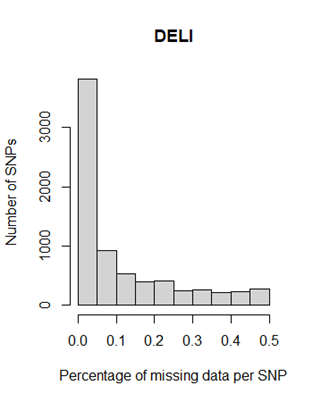 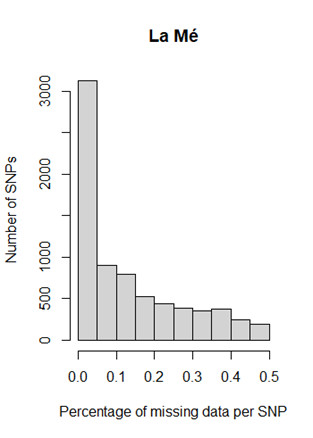 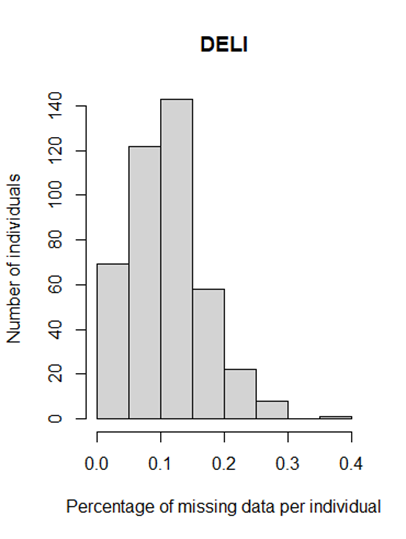 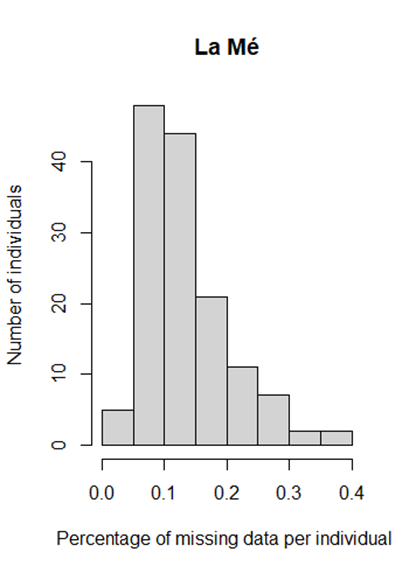 